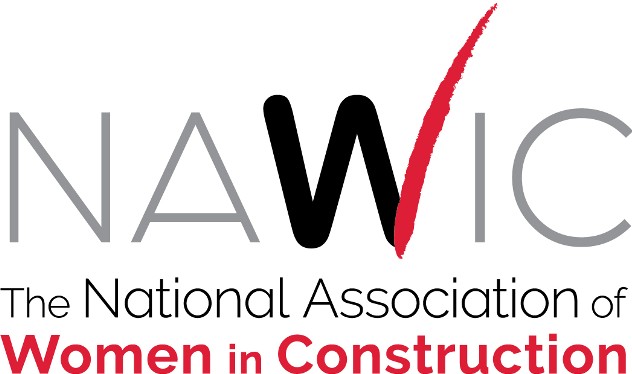 Pre-Conference Board of Directors MeetingWednesday, August 17, 2022SUMMARY OF ACTIONSAPPOINTED the following:Vice President Karen Hager as Timekeeper for the Pre-Conference Meeting.Rhonda Nebgen, South Central Region Director and Alison Frye, North Central Region Director as Audit Committee for the Pre-Conference Meeting.APPROVED Consent Agenda as amended20220804 Executive Committee Summary of Actions20220608 Board of Directors Meeting Minutes2021-2022 AuditOfficer ReportsPresidentPresident-ElectVice PresidentSecretaryTreasurerImmediate Past PresidentExecutive DirectorMidwest Region DirectorNorth Central Region DirectorNortheast Region DirectorPacific Northwest Region DirectorPacific Southwest Region DirectorSouth Atlantic Region DirectorSouth Central Region DirectorSoutheast Region DirectorCommittee ReportsDE&IEmerging ProfessionalsLiaison ReportMarketingMembershipOSHA AlliancePD&EStrategic PlanningWIC WeekTaskforce ReportsWebsiteAPPOINTED the Chapter Development Committee Taskforce and appointed Crissy Ingram, Lauline Mitchell, Amber Kohut, Patty Lawson, Deb Lesar, Kizzy Ferrer, Anne Pfleger and Doreen Bartoldus to the task forcePROVIDED DIRECTION for the Leadership Academy TaskforceAPPROVED recommendation to continue the Industry Outreach TaskforceRETIRED the following Taskforces:Director CoordinatorDEI MOSAIC TF for DEI Consultant SearchRATIFIED the 2026 Annual Conference Location: Grand Sierra Resort in Reno, NV August 12 – 15, 2026APPROVED the Student Member Rate Proposal as publishedAPPROVED the San Francisco, CA #19 Name Change Proposal to San Francisco Bay Area #19APPROVED the Grant Application Task Force Proposal on Preliminary Proposal Procedures as published.APPROVED the Budget Change to line item 5518 Strategic Planning to move forward with the DEI Consultant: Calling All Allies – Dr. Brandi BaldwinMOVED the 2021-2022 Bylaws Committee Report to 2022-2023 Bylaws Committee for considerationAPPROVED pilot program of moving two Region Fund accounts to National account per Region Fund Transfer Taskforce ReportAPPOINTED the Midwest Region and Northeast Region to pilot the transfer of Region Fund accounts to National accountMOVED the Chapter Officer Nominating Application Taskforce Proposal to the Bylaws Committee for review